附件一人才服务机构参会人员回执表备注：1、请参会省市人社及人才服务机构于，将此表发送至bfmzdxjy@163.com；      2、联系人：刘洪涛   电话：0951-2066504   传真：0951-2066871附件二参会企业报名表备注：1、招聘信息面向大学本科以上学历的高校毕业生，请勿有就业歧视和与高校毕业生就业不匹配的低端劳动力需求的文字及内容。2、请参会企业于前，将营业执照扫描件、组织机构代码扫描件、税务登记证扫描件以及此表发送至bfmzdxjy@163.com；3、联系人：刘洪涛 王文静  电话：0951-2066504   传真：0951-2066871附件三附件四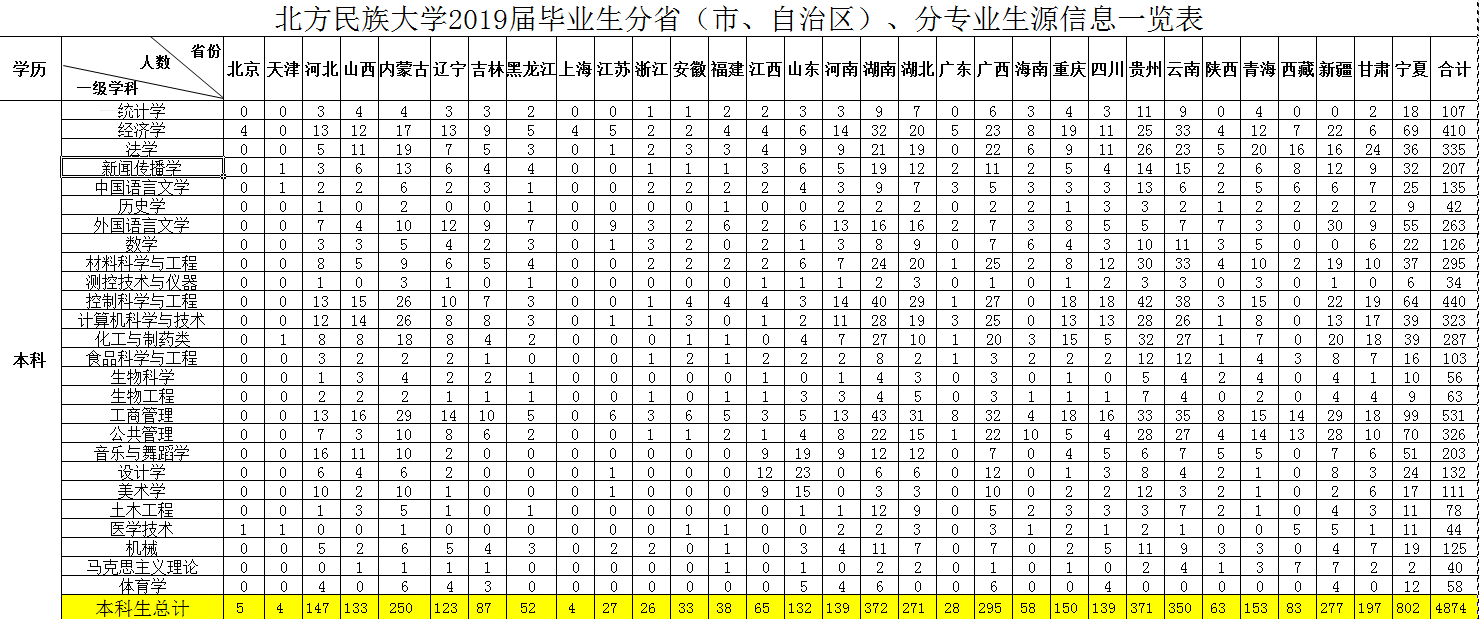 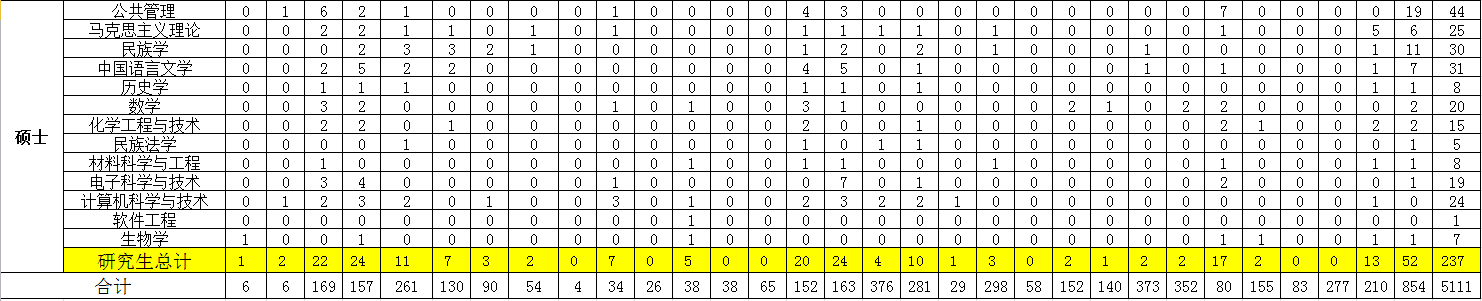 单位名称联系人联系方式联系方式联系方式姓 名性 别职务电话（手机）电话（手机）电话（手机）住宿要求标间（ ）间单间（ ）间 自行联系（ ）标间（ ）间单间（ ）间 自行联系（ ）标间（ ）间单间（ ）间 自行联系（ ）标间（ ）间单间（ ）间 自行联系（ ）是否接站  航班/车次到站时间其他要求参 会单位意　见                   单位盖章                                    年　月　日                      单位盖章                                    年　月　日                      单位盖章                                    年　月　日                      单位盖章                                    年　月　日                      单位盖章                                    年　月　日                      单位盖章                                    年　月　日   企业名称企业名称所属行业所属行业所属行业地    址地    址联系电话联系电话联系人联系人联系人企业邮箱企业邮箱展位预订展位预订（     ）个（     ）个（     ）个（     ）个（     ）个（     ）个（     ）个（     ）个（     ）个企业简介及招聘职位信息XXXX有限公司﹡﹡有限公司，﹡﹡﹡﹡﹡﹡﹡﹡﹡﹡﹡﹡﹡﹡﹡﹡﹡﹡﹡﹡﹡﹡﹡﹡﹡﹡﹡﹡﹡﹡﹡﹡﹡﹡﹡﹡﹡﹡﹡﹡﹡﹡﹡﹡﹡﹡﹡﹡﹡﹡﹡﹡﹡﹡﹡﹡﹡﹡﹡﹡﹡﹡﹡﹡﹡﹡﹡﹡﹡﹡﹡﹡﹡﹡﹡﹡﹡。（企业介绍不超过200字）◎招聘岗位：生产计划员2人，（月薪3000元+提成）岗位描述：依据发货计划,装配计划，编制生产车间作业计划；任职资格：不限专业；本科以上学历。……工作地点：**市和平区太原街100号联系人：韩某某  联系电话：0**-12345678  邮箱：123456@qq.comXXXX有限公司﹡﹡有限公司，﹡﹡﹡﹡﹡﹡﹡﹡﹡﹡﹡﹡﹡﹡﹡﹡﹡﹡﹡﹡﹡﹡﹡﹡﹡﹡﹡﹡﹡﹡﹡﹡﹡﹡﹡﹡﹡﹡﹡﹡﹡﹡﹡﹡﹡﹡﹡﹡﹡﹡﹡﹡﹡﹡﹡﹡﹡﹡﹡﹡﹡﹡﹡﹡﹡﹡﹡﹡﹡﹡﹡﹡﹡﹡﹡﹡﹡。（企业介绍不超过200字）◎招聘岗位：生产计划员2人，（月薪3000元+提成）岗位描述：依据发货计划,装配计划，编制生产车间作业计划；任职资格：不限专业；本科以上学历。……工作地点：**市和平区太原街100号联系人：韩某某  联系电话：0**-12345678  邮箱：123456@qq.comXXXX有限公司﹡﹡有限公司，﹡﹡﹡﹡﹡﹡﹡﹡﹡﹡﹡﹡﹡﹡﹡﹡﹡﹡﹡﹡﹡﹡﹡﹡﹡﹡﹡﹡﹡﹡﹡﹡﹡﹡﹡﹡﹡﹡﹡﹡﹡﹡﹡﹡﹡﹡﹡﹡﹡﹡﹡﹡﹡﹡﹡﹡﹡﹡﹡﹡﹡﹡﹡﹡﹡﹡﹡﹡﹡﹡﹡﹡﹡﹡﹡﹡﹡。（企业介绍不超过200字）◎招聘岗位：生产计划员2人，（月薪3000元+提成）岗位描述：依据发货计划,装配计划，编制生产车间作业计划；任职资格：不限专业；本科以上学历。……工作地点：**市和平区太原街100号联系人：韩某某  联系电话：0**-12345678  邮箱：123456@qq.comXXXX有限公司﹡﹡有限公司，﹡﹡﹡﹡﹡﹡﹡﹡﹡﹡﹡﹡﹡﹡﹡﹡﹡﹡﹡﹡﹡﹡﹡﹡﹡﹡﹡﹡﹡﹡﹡﹡﹡﹡﹡﹡﹡﹡﹡﹡﹡﹡﹡﹡﹡﹡﹡﹡﹡﹡﹡﹡﹡﹡﹡﹡﹡﹡﹡﹡﹡﹡﹡﹡﹡﹡﹡﹡﹡﹡﹡﹡﹡﹡﹡﹡﹡。（企业介绍不超过200字）◎招聘岗位：生产计划员2人，（月薪3000元+提成）岗位描述：依据发货计划,装配计划，编制生产车间作业计划；任职资格：不限专业；本科以上学历。……工作地点：**市和平区太原街100号联系人：韩某某  联系电话：0**-12345678  邮箱：123456@qq.comXXXX有限公司﹡﹡有限公司，﹡﹡﹡﹡﹡﹡﹡﹡﹡﹡﹡﹡﹡﹡﹡﹡﹡﹡﹡﹡﹡﹡﹡﹡﹡﹡﹡﹡﹡﹡﹡﹡﹡﹡﹡﹡﹡﹡﹡﹡﹡﹡﹡﹡﹡﹡﹡﹡﹡﹡﹡﹡﹡﹡﹡﹡﹡﹡﹡﹡﹡﹡﹡﹡﹡﹡﹡﹡﹡﹡﹡﹡﹡﹡﹡﹡﹡。（企业介绍不超过200字）◎招聘岗位：生产计划员2人，（月薪3000元+提成）岗位描述：依据发货计划,装配计划，编制生产车间作业计划；任职资格：不限专业；本科以上学历。……工作地点：**市和平区太原街100号联系人：韩某某  联系电话：0**-12345678  邮箱：123456@qq.comXXXX有限公司﹡﹡有限公司，﹡﹡﹡﹡﹡﹡﹡﹡﹡﹡﹡﹡﹡﹡﹡﹡﹡﹡﹡﹡﹡﹡﹡﹡﹡﹡﹡﹡﹡﹡﹡﹡﹡﹡﹡﹡﹡﹡﹡﹡﹡﹡﹡﹡﹡﹡﹡﹡﹡﹡﹡﹡﹡﹡﹡﹡﹡﹡﹡﹡﹡﹡﹡﹡﹡﹡﹡﹡﹡﹡﹡﹡﹡﹡﹡﹡﹡。（企业介绍不超过200字）◎招聘岗位：生产计划员2人，（月薪3000元+提成）岗位描述：依据发货计划,装配计划，编制生产车间作业计划；任职资格：不限专业；本科以上学历。……工作地点：**市和平区太原街100号联系人：韩某某  联系电话：0**-12345678  邮箱：123456@qq.comXXXX有限公司﹡﹡有限公司，﹡﹡﹡﹡﹡﹡﹡﹡﹡﹡﹡﹡﹡﹡﹡﹡﹡﹡﹡﹡﹡﹡﹡﹡﹡﹡﹡﹡﹡﹡﹡﹡﹡﹡﹡﹡﹡﹡﹡﹡﹡﹡﹡﹡﹡﹡﹡﹡﹡﹡﹡﹡﹡﹡﹡﹡﹡﹡﹡﹡﹡﹡﹡﹡﹡﹡﹡﹡﹡﹡﹡﹡﹡﹡﹡﹡﹡。（企业介绍不超过200字）◎招聘岗位：生产计划员2人，（月薪3000元+提成）岗位描述：依据发货计划,装配计划，编制生产车间作业计划；任职资格：不限专业；本科以上学历。……工作地点：**市和平区太原街100号联系人：韩某某  联系电话：0**-12345678  邮箱：123456@qq.comXXXX有限公司﹡﹡有限公司，﹡﹡﹡﹡﹡﹡﹡﹡﹡﹡﹡﹡﹡﹡﹡﹡﹡﹡﹡﹡﹡﹡﹡﹡﹡﹡﹡﹡﹡﹡﹡﹡﹡﹡﹡﹡﹡﹡﹡﹡﹡﹡﹡﹡﹡﹡﹡﹡﹡﹡﹡﹡﹡﹡﹡﹡﹡﹡﹡﹡﹡﹡﹡﹡﹡﹡﹡﹡﹡﹡﹡﹡﹡﹡﹡﹡﹡。（企业介绍不超过200字）◎招聘岗位：生产计划员2人，（月薪3000元+提成）岗位描述：依据发货计划,装配计划，编制生产车间作业计划；任职资格：不限专业；本科以上学历。……工作地点：**市和平区太原街100号联系人：韩某某  联系电话：0**-12345678  邮箱：123456@qq.comXXXX有限公司﹡﹡有限公司，﹡﹡﹡﹡﹡﹡﹡﹡﹡﹡﹡﹡﹡﹡﹡﹡﹡﹡﹡﹡﹡﹡﹡﹡﹡﹡﹡﹡﹡﹡﹡﹡﹡﹡﹡﹡﹡﹡﹡﹡﹡﹡﹡﹡﹡﹡﹡﹡﹡﹡﹡﹡﹡﹡﹡﹡﹡﹡﹡﹡﹡﹡﹡﹡﹡﹡﹡﹡﹡﹡﹡﹡﹡﹡﹡﹡﹡。（企业介绍不超过200字）◎招聘岗位：生产计划员2人，（月薪3000元+提成）岗位描述：依据发货计划,装配计划，编制生产车间作业计划；任职资格：不限专业；本科以上学历。……工作地点：**市和平区太原街100号联系人：韩某某  联系电话：0**-12345678  邮箱：123456@qq.comXXXX有限公司﹡﹡有限公司，﹡﹡﹡﹡﹡﹡﹡﹡﹡﹡﹡﹡﹡﹡﹡﹡﹡﹡﹡﹡﹡﹡﹡﹡﹡﹡﹡﹡﹡﹡﹡﹡﹡﹡﹡﹡﹡﹡﹡﹡﹡﹡﹡﹡﹡﹡﹡﹡﹡﹡﹡﹡﹡﹡﹡﹡﹡﹡﹡﹡﹡﹡﹡﹡﹡﹡﹡﹡﹡﹡﹡﹡﹡﹡﹡﹡﹡。（企业介绍不超过200字）◎招聘岗位：生产计划员2人，（月薪3000元+提成）岗位描述：依据发货计划,装配计划，编制生产车间作业计划；任职资格：不限专业；本科以上学历。……工作地点：**市和平区太原街100号联系人：韩某某  联系电话：0**-12345678  邮箱：123456@qq.com信息统计招聘岗位数招聘岗位数招聘人数专科生人  数专科生人  数专科生人  数本科生人  数本科生人  数本科生人  数研究生人  数信息统计北方民族大学2019届毕业生专业信息一览表北方民族大学2019届毕业生专业信息一览表北方民族大学2019届毕业生专业信息一览表北方民族大学2019届毕业生专业信息一览表北方民族大学2019届毕业生专业信息一览表北方民族大学2019届毕业生专业信息一览表学院专业名称（本科）毕业人数（本科）专业名称（硕士）毕业人数（硕士）负责老师及联系方式材料科学与工程学院材料成型及控制工程83材料加工工程2 老师0951-2067301材料科学与工程学院材料科学与工程63材料加工工程2 老师0951-2067301材料科学与工程学院高分子材料与工程67材料学6 老师0951-2067301材料科学与工程学院新能源材料与器件82材料学6 老师0951-2067301法学院法学335民族法学5 老师0951-2068305商学院工商管理96老师0951-2068043商学院会计学137老师0951-2068043商学院电子商务85老师0951-2068043商学院财务管理132老师0951-2068043商学院物流管理81老师0951-2068043文史学院传播学42民族学6 老师        0951-2066291文史学院广告学85民族学6 老师        0951-2066291文史学院汉语言文学135文艺学6 老师        0951-2066291文史学院汉语言文学135中国古代文学5 老师        0951-2066291文史学院历史学42语言学及应用语言学6 老师        0951-2066291文史学院历史学42中国少数民族语言学3 老师        0951-2066291文史学院新闻学80回族学 2 老师        0951-2066291文史学院新闻学80专门史8 老师        0951-2066291文史学院新闻学80汉语言文字学6 老师        0951-2066291经济学院国际金融与贸易83中国少数民族经济16 老师0951-2066605经济学院金融学183中国少数民族经济16 老师0951-2066605经济学院税收学48中国少数民族经济16 老师0951-2066605经济学院经济学96中国少数民族经济16 老师0951-2066605化学与化学工程学院过程装备与控制工程97化学工程15 老师0951-2066810化学与化学工程学院化学工程与工艺98化学工程15 老师0951-2066810化学与化学工程学院制药工程93化学工程15 老师0951-2066810计算机科学与工程学院计算机科学与技术80计算机系统结构1 老师18995016276计算机科学与工程学院信息管理与信息系统37计算机软件与理论1 老师18995016276计算机科学与工程学院网络工程83计算机应用技术1 老师18995016276计算机科学与工程学院软件工程122计算机技术21 老师18995016276计算机科学与工程学院软件工程122软件工程1 老师18995016276管理学院旅游管理79公共管理44 老师15769578838管理学院人力资源管理89公共管理44 老师15769578838管理学院行政管理81公共管理44 老师15769578838管理学院公共事业管理77公共管理44 老师15769578838外语学院日语43汉外对比语言5 老师0951-2066614外语学院英语103汉外对比语言5 老师0951-2066614外语学院商务英语60汉外对比语言5 老师0951-2066614外语学院阿拉伯语57汉外对比语言5 老师0951-2066614生物科学与工程学院生物工程63生态学7 老师                0951-2068191生物科学与工程学院生物技术27生态学7 老师                0951-2068191生物科学与工程学院生物科学29生态学7 老师                0951-2068191生物科学与工程学院食品科学与工程103生态学7 老师                0951-2068191数学与信息科学学院数学与应用数学37应用数学7 老师                 0951-2066162数学与信息科学学院统计学42应用数学7 老师                 0951-2066162数学与信息科学学院信息与计算科学39应用数学7 老师                 0951-2066162数学与信息科学学院金融数学50基础数学1 老师                 0951-2066162数学与信息科学学院应用统计学65计算数学8 老师                 0951-2066162数学与信息科学学院应用统计学65运筹学与控制论4 老师                 0951-2066162电气信息工程学院信息工程36电路与系统19 杨尚林老师                  0951-2067926电气信息工程学院通信工程93电路与系统19 杨尚林老师                  0951-2067926电气信息工程学院测控技术与仪器34电路与系统19 杨尚林老师                  0951-2067926电气信息工程学院自动化73电路与系统19 杨尚林老师                  0951-2067926电气信息工程学院电子信息工程71电路与系统19 杨尚林老师                  0951-2067926电气信息工程学院电气工程及其自动化167电路与系统19 杨尚林老师                  0951-2067926设计艺术学院环境设计54中国少数民族艺术3 李东其老师                  0951-2068013设计艺术学院视觉传达设计53中国少数民族艺术3 李东其老师                  0951-2068013设计艺术学院绘画（中国画）21中国少数民族艺术3 李东其老师                  0951-2068013设计艺术学院绘画（油画）23中国少数民族艺术3 李东其老师                  0951-2068013设计艺术学院雕塑23中国少数民族艺术3 李东其老师                  0951-2068013设计艺术学院产品设计25中国少数民族艺术3 李东其老师                  0951-2068013设计艺术学院动画44中国少数民族艺术3 李东其老师                  0951-2068013音乐舞蹈学院音乐表演25中国少数民族艺术3 杜玮老师               0951-2067708音乐舞蹈学院舞蹈学86中国少数民族艺术3 杜玮老师               0951-2067708音乐舞蹈学院音乐学87中国少数民族艺术3 杜玮老师               0951-2067708音乐舞蹈学院作曲与作曲技术理论5中国少数民族艺术3 杜玮老师               0951-2067708马克思主义学院思想政治教育40思想政治教育19 雷雨婷老师0951-2068049马克思主义学院思想政治教育40马克思主义民族理论与政策6 雷雨婷老师0951-2068049机电工程学院工业设计22王玥老师0951-2066573机电工程学院机械设计制造及其自动化 103王玥老师0951-2066573体育学院体育教育58王平老师0951-2066424土木工程学院土木工程78李晖老师0951-2066056医学影像技术系医学影像技术44严丽娜老师0951-2066540总计本科4874硕士237 